Energiaturud – 2017 veebruar20.03.2017Põhjamaade elektribörsi Nord Pool Eesti hinnapiirkonna keskmine hind oli veebruaris 35,13 €/MWh; süsteemihind oli 32,28 €/MWh;Eesti hinnaga võrreldes oli Soome hind 6 senti madalam ja Läti hind 1,13 eurot kõrgem (MWh kohta);Leedust Eestisse imporditud gaasi osakaal oli 4,4%;Leedus gaasibörsil GET Baltic kaubeldud maagaasi hind oli veebruaris keskmiselt 20,93 €/MWh (kuine hinnatõus 14,1%).EnergiahinnadElektri börsihinnad* EPEX – European Power ExchangePõhjamaade elektribörsi Nord Pool (NP) veebruari hinnad enamikus piirkondadest tõusid – hind langes jaanuariga võrreldes vaid Taani mõlemas piirkonnas ning Leedu piirkonnas. Hinda kujundavatest teguritest on ülevaade Energiahindade mõjurite all.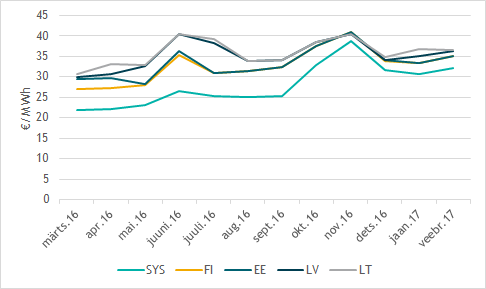 Viimase 12 kuu keskmised hinnad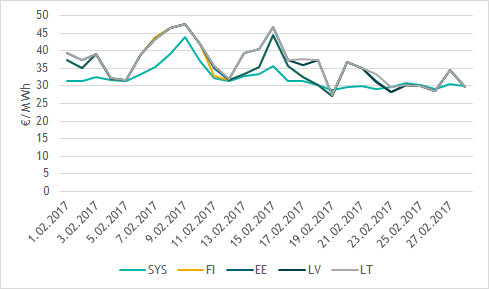 NP päeva keskmised hinnad 2017. aasta veebruaris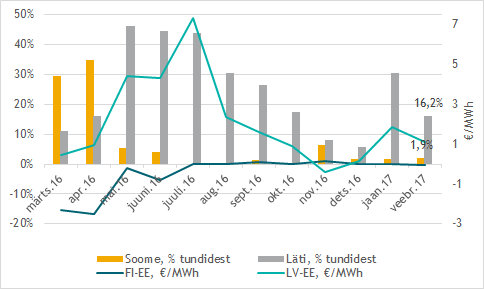 Viimase 12 kuu NP Eesti hinnapiirkonna järgmise päeva hindade erinevus Soome ja Lätiga võrreldes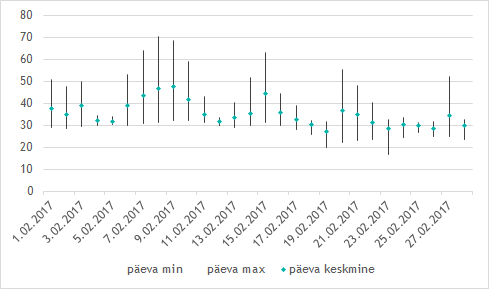 NP Eesti hinnapiirkonna hindade volatiilsus veebruaris 2017Nord Pool Eesti hinnapiirkonna veebruari järgmise päeva tunnihinnad olid stabiilsed - 68% tundidest jäid hinnad alla 35 €/MWh. Suurim päevasisene hindade erinevus oli 8. veebruaril, mil päeva miinimum- ja maksimumhind erinesid 39,04 euro võrra MWh kohta.Maagaasi hulgituru hindEestis ei tegutse ühtegi gaasibörsi ning seetõttu puudub läbipaistev maagaasi hulgituru hind Eestis. Toome siinkohal referentsina ära Leedu gaasibörsi GET Baltic hinnad ning kuigi Eesti gaasisüsteem ei ole võrgu kaudu ühendatud Soome ega Kesk-Euroopa gaasivõrguga, toome võrdluse huvides ära ka naaberturgude hinnainfo.* Võrdluse huvides teisendatud ülemisele kütteväärtusele: erinevalt Eestist ja Leedust, kus kasutatakse gaasi ostu-müügi lepingutes ülemist kütteväärtust, kasutatakse Soome gaasibörsil alumist kütteväärtust. Kuna alumise ja ülemise kütteväärtuse vahe on keskmiselt 10%, on hindade võrdlemiseks Kaasupörssi hindu korrigeeritud 10% võrra.** Järgmise päeva tehingud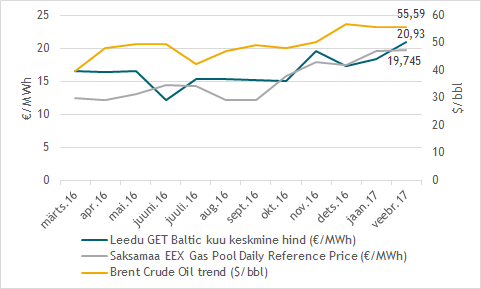 Viimase 12 kuu keskmised maagaasi hulgituru hinnadEnergiahindade mõjuridOlulisemad energiahindade mõjurid:veeolud Põhjamaade hüdroreservuaarides – mõju Baltikumi elektri börsihinnale;CO2 emissioonikvootide hinnad – mõju elektri hulgituruhindadele läbi elektritootmiseks kasutatavate CO2-mahukate kütuste kasutamise kulu;kütuste maailmaturuhinnad – mõju maagaasi hinnale, kuna paljud maagaasi lepingud ning sealhulgas ka Eesti Gaasi poolt Gazpromilt ostetava maagaasi leping seob ostuhinna maailmaturu kerge kütteõli (Gasoil 0,1%) ja raske kütteõli (FuelOil 1,0%) viimase üheksa kuu keskmise hinnaga;euro ja dollari kurss - kuna kütuste hinnad maailmaturul määratakse USA dollarites, mõjutab maagaasi impordihinda ka euro ja USD kurss – dollari tugevnemine muudab kütuse kallimaks.Põhjamaade veeolud on tavapärasest kesisemad – Norra, Rootsi ja Soome hüdroreservuaaride täituvus oli veebruari lõpu seisuga ca 42% tasemel maksimaalsest (100% 02.01.2012 121 429 GWh), mis on eelnevate aastatega võrreldes enam kui viie protsendipunkti võrra madalam.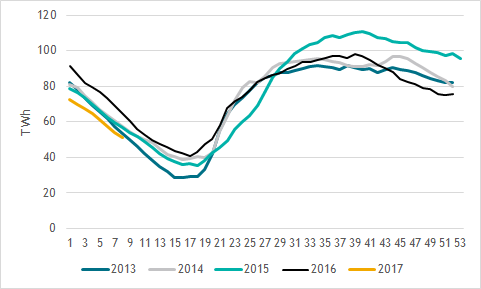 Hüdroreservuaaride täituvus Põhjamaades 2013-2017VõimsusvoodElektrienergia järgmise päeva kaubanduslikud vood* Võrdlus eelmise kuuga* Võrdlus eelmise kuuga** Normaalrežiimiks loetakse aega, mil elektrisüsteemis ei toimunud hooldus- või remonttöid*** Alalisvooluühenduste rampimise piirang tähendab, et kõiki turutehinguid ei olnud võimalik täita, sest võimsusvoog EstLinkidel ei tohi muutuda üle 600 MW tunnis. Tegemist ei ole EstLinkidest tingitud tehnilise piiranguga, piirang on vajalik Põhjamaade sünkroonala elektrisüsteemide töökindla talitluse tagamiseks.Eesti-Soome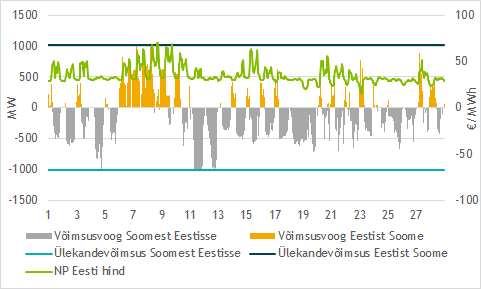 NP Eesti ja NP Soome vahelised võimsusvood 2017. a veebruaris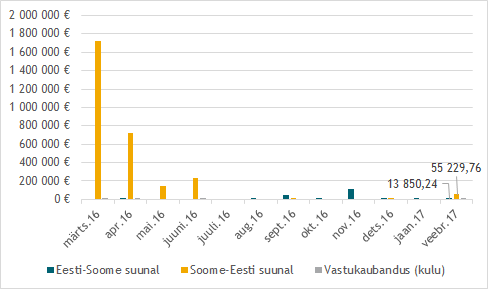 Viimase 12 kuu ülekandevõimsuse jaotamise tulu ja vastukaubanduse kulu EstLink kaablite omanikeleEesti-Läti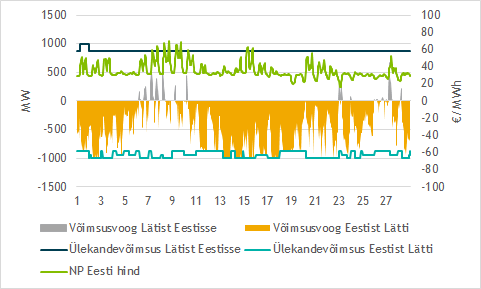 NP Eesti ja NP Läti vahelised võimsusvood 2017. a veebruaris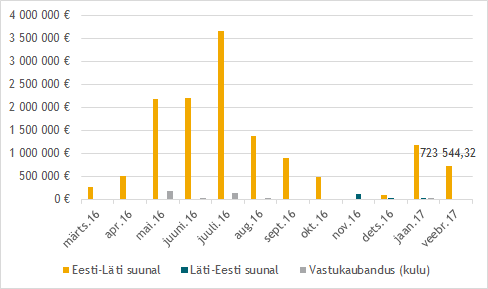 Viimase 12 kuu ülekandevõimsuse tulu ja vastukaubanduse kulu Eesti-Läti piirilGaasivoodVeebruaris toimus Eesti gaasivarustus Värska ja Karksi gaasimõõtejaamade (GMJ) kaudu. Kuu lõikes jäi gaasivoog Eesti süsteemi päevas 1,43 ja 3,72 miljoni m3 vahele. Süsteemihaldur tagas kõik turuosaliste soovitud tarned.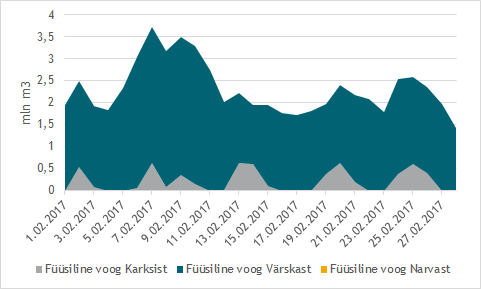 Füüsiline gaasivoog Eesti gaasisüsteemi piiripunktides 2017. aasta veebruarisVeebruaris Eesti gaasi ülekandesüsteemis hooldus- ja remonttöid ei teostatud.Alates 1.10.2016 tehtavatele gaasitarnetele rakendab Elering „Gaasi ülekandevõimsuse jaotamise ja ülekoormuse juhtimise metoodikat ning tingimusi piiriülesele taristule juurdepääsuks“. Veebruaris jaotas Elering võimsust järgnevalt:EnergiakogusedElektri kaubanduslikud kogused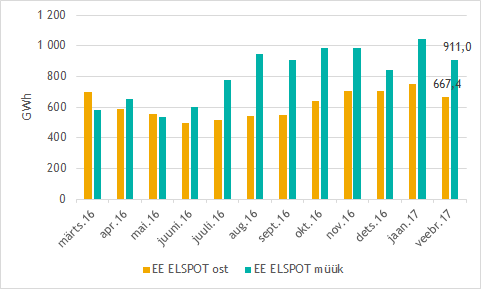 Viimase 12 kuu NP järgmise päeva (ELSPOT) Eesti hinnapiirkonnas ostetud ja müüdud kogused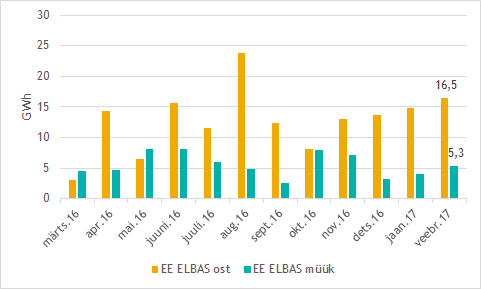 Viimase 12 kuu NP päevasisele turul (ELBAS) kaubeldud kogusedEesti turuosalised ostsid veebruaris siseriiklikuks tarbimiseks elektrit järgmise päeva (ESLPOT) ja päevasiseselt (ELBAS) turult kokku 92,7% ulatuses ehk 683,8 GWh. Eestis toodetud elektrist müüdi järgmise päeva ja päevasisesel turul 93,8% ehk 916,3 GWh.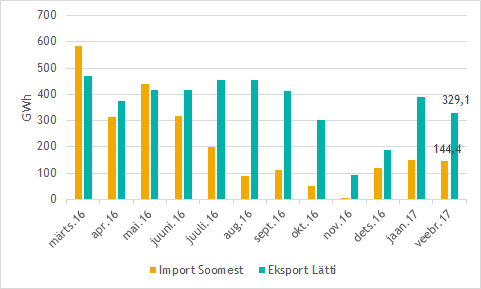 Viimase 12 kuu NP Eesti hinnapiirkonna järgmise päeva turu (ELSPOT) import Soomest ja eksport LättiNP Eesti hinnapiirkonna veebruari järgmise päeva ostetud koguste käive oli 24,2 mln eurot ja NP Läti piirkonnas 23,2 mln eurot. Müüdud koguste käive oli Eesti hinnapiirkonnas 32,8 mln eurot ja Läti hinnapiirkonnas 22,5 mln eurot.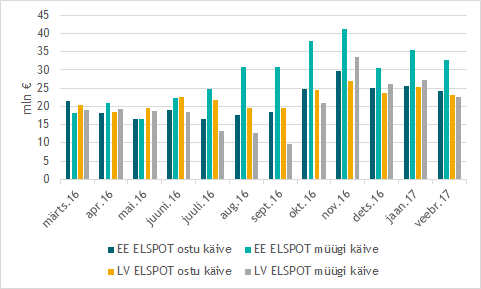 Viimase 12 kuu NP Eesti ja NP Läti hinnapiirkondades ostetud ja müüdud koguste käiveMaagaasi importMaagaasi imporditi veebruaris Eestisse 64,81 mln kuupmeetrit. Jaanuariga võrreldes on seda 9% vähem ning 2016. a veebruariga võrreldes 4,6% rohkem. Valdav osa gaasist imporditi Värska ja Karksi GMJ kaudu.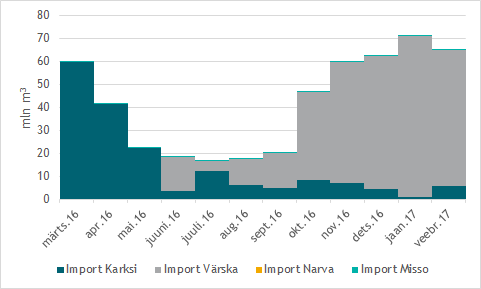 Viimase 12 kuu jooksul Eestisse imporditud maagaasi kogusedBilansiplaanide järgi importisid bilansihaldurid veebruaris gaasi Karksi, Värska ja Misso piiripunktide kaudu. Leedust pärineva impordi hinnanguline osakaal oli veebruaris 4,4%.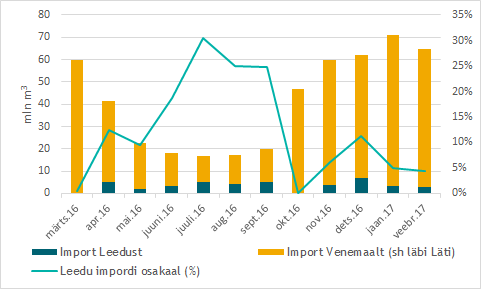 Viimase 12 kuu Leedust ja Venemaalt Eestisse imporditud maagaasi osakaaludMaagaasi kütteväärtusElektri tulevikutehingudNasdaq OMX Commodities 2017. aasta veebruari viimase kauplemispäeva (28.02.2017) tulevikutehingute põhjal kujuneb Nord Pool elektribörsi süsteemihinnaks 2016. a märtsis 30,30 €/MWh. EPAD Tallinn lepingute sulgemishind oli 2017. aasta märtsi tootel 3,20 €/MWh ehk tehingute põhjal kujuneb märtsi keskmiseks elektrienergia hinnaks NP Eesti hinnapiirkonnas 33,50 €/MWh (jaanuari lõpu tehingute põhjal 34,18 €/MWh).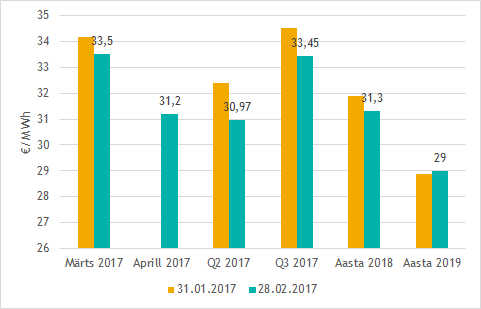 NP EE hinnapiirkonna eeldatav hind Nasdaq OMX tulevikutehingute hindade põhjalLimiteeritud PTR-ide oksjon Eesti-Läti piirilEesti ja Läti süsteemihaldurite Elering ja Augstsprieguma tīkls kokkuleppe kohaselt rakendatakse Eesti ja Läti vahelisel piiril osaliselt elektri ülekandevõimsuste limiteeritud otsest jaotusmehhanismi.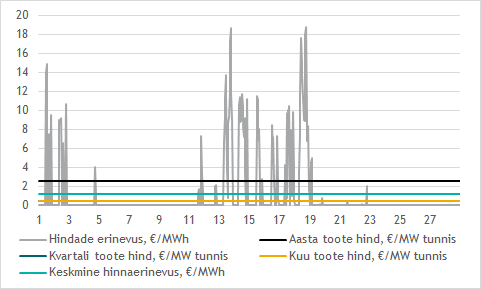 Limiteeritud PTR võrdlus NP Eesti ja Läti hinnapiirkonna hinnaerinevusega 2017. a veebruarisVeebruaris teenisid süsteemihaldurid riskimaandamisinstrumentidelt 165 208 eurot.22.02.2017 toimus oksjon märtsi võimsusele Eesti-Läti piiril. Sel oksjonil osales kokku 11 turuosalist ja müüdi 125 MW igaks kuu tunniks – võimsus jagunes kaheksa turuosalise vahel. Toote hinnaks kujunes 0,73 €/MW tunni kohta.Vastavalt süsteemihaldurite vahelisele lepingule korraldab alates 30.11.2016 oksjonid AS "Augstsprieguma tīkls". Täiendav teave oksjoni tulemuste, tingimuste, kalendri ja registreerimisvormi kohta on kättesaadav Eleringi veebilehel ja AS "Augstsprieguma tīkls" veebilehel.Bilansihaldurite portfellidTabelites on bilansihaldurite portfellide osakaalud süsteemi tarbimisest arvutatud bilansihalduri bilansipiirkonnas mõõdetud tarbimise kogumahu alusel. Bilansiportfellide turuosad ei ühti bilansihaldurite enda osadega elektri ja gaasi müügil lõpptarbijatele, kuna bilansiportfell sisaldab ka portfelli kuuluvate teiste müüjate elektri- ja gaasikoguseid.Elekter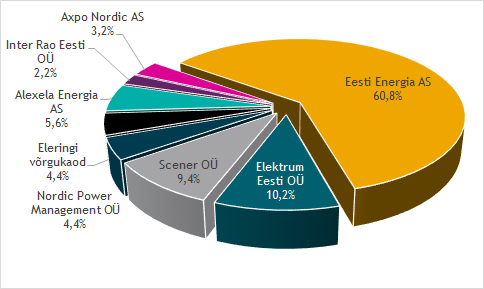 Bilansihaldurite portfellid esialgsete tarbimismahtude alusel veebruaris 2017Kõik Eesti bilansihaldurite portfellides olevad avatud tarnijad ja võrguettevõtjad on välja toodud Eleringi veebilehel: http://elering.ee/bilansiteenus.Bilansihaldurite portfellide osakaalud vastavalt tootmis-mahtudele jagunesid veebruaris järgnevalt: Eesti Energia AS 89%, Nordic Power Management OÜ 4,4%, Scener OÜ 4,4%, Fortum Eesti AS 1%, Elektrum Eesti OÜ 1%.Gaas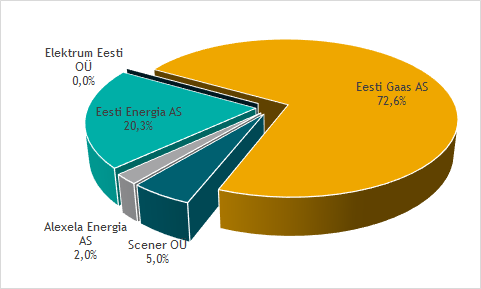 Bilansihaldurite portfellid esialgsete tarbimismahtude alusel veebruaris 2017Kõik Eesti bilansihaldurite portfellides olevad gaasi avatud tarnijad ja võrguettevõtjad on toodud Eleringi veebilehel: http://gaas.elering.ee/teenused/bilansiteenus.* Eesti Gaas tagas kuni dets. 2016 sisemaise avatud tarne ka Eesti Energia ja Alexela Energia gaasimüügi kogustele tarbijatega, mistõttu oli viimaste osakaal samuti arvestatud Eesti Gaas bilansiportfelli.Allikad:Nord Pool, Elering, European Energy Exchange AG (EEX), Nasdaq OMX, Amber Grid, Latvijas Gāze, Conexus Baltic Grid, GET Baltic, Kaasupörssi, Platts, Euroopa Keskpank, Bloomberg, Klaipedos Nafta, Gas Infrastructure Europe* Käesolevat raportit ja selle lisasid ei saa käsitleda juriidilise, finantsalase või muu nõuandena ega ettepanekuna osta või müüa maagaasi, elektrienergiat või finantsinstrumente. Elering ei vastuta kulude või kahjude eest, mis raportis ja selle lisades toodud informatsiooni kasutamisega seoses võivad tekkida.ElektribörsElektribörsKeskmine hind (€/MWh)Keskmine hind (€/MWh)Keskmine hind (€/MWh)ElektribörsElektribörs2017 veebruar2017 jaanuar2017 veebruarNord Pool (SYS)Nord Pool (SYS)32,2830,8119,94EPEX* (base/ peak)ELIX42,56/ 49,1666,65/ 77,4221,86/ 25,84EPEX* (base/ peak)PHELIX39,69/ 46,5152,37/ 64,0621,99/ 26,01EPEX* (base/ peak)France51,16/ 55,9978,00/ 87,0725,53/ 29,29NP hinnapiirkondKeskmine hind (€/MWh)Keskmine hind (€/MWh)Keskmine hind (€/MWh)NP hinnapiirkond2017 veebruar2017 jaanuar2016 veebruarEesti35,1333,2728,28Läti36,2635,1429,65Leedu36,4536,8829,65Soome35,0733,2926,09Veebruar 2017 (€/MWh)Min tunnihindKeskmine hindMax tunnihindNP Süsteem24,4832,2861,08NP Soome16,5435,0770,20NP Eesti16,5435,1370,20NP Läti16,5436,2670,20NP Leedu16,5436,4570,20Veebruar 2017 (€/MWh)Keskmine hindKuine muutusMin hindMax hindLeedu GET Baltic börs20,93+14,1%18,5021,00Soome Kaasupörssi*20,85+6,5%16,1124,93GASPOOL**19,75+1,1%17,5322,90Elektri ja maagaasi hinna mõjuridVeebruar 2017Jaanuar 2017CO2 emissioonikvootide hind (min … max €/t)4,89 … 5,384,69 … 6,11€/$ kurss kuu viimasel pangapäeval1,05971,0755Raske kütteõli - FuelOil 1% eelneva 9 kuu keskmine ($/tonn)252,78235,92Kerge kütteõli - Gasoil 0,1% eelneva 9 kuu keskmine ($/tonn)431,26418,55Toornafta hind (Brent) ($/bbl) kuu lõpu seis55,5955,70Veebr. 2017*Võimsusvoog, tundeTurule antud võimsusest kasutatud100% turule antud võimsusest kasutuses, tundePudelikael ELBAS kauplemise järel, tundeEE>FI204/672 (195/744)10,1% (8,1%)1/672 (12/744)0/672 (11/744)FI>EE389/672 (477/744)21,2% (19,6%)10/672 (0/744)0/672 (0/744)EE>LV589/672 (640/744)52,2% (64,5%)110/672 (233/744)86/672 (160/744)LV>EE52/672 (54/744)1,7%   (2,9%)0/672 (8/744)0/672 (8/744)Veebr. 2017*Piirang, tundePudelikaela tunnid  normaalrežiimil**Rampimise piirang, tunde***EE>FI0/672 (0/744)0/672(11/744)2/672(0/744)FI>EE0/672(0/744)0/672 (0/744)2/672(0/744)EE>LV260/672 (689/744)62/672(1/744)-LV>EE0/672 (704/744)0/672(0/744)-Veebr. 2016Tehniline läbilaskevõime (mln m3/päev)Tehniline läbilaskevõime (mln m3/päev)Tipukoormus (mln m3/päev)Kogus (mln m3)Veebr. 2016Max rõhulTegelikTipukoormus (mln m3/päev)Kogus (mln m3)Karksi7,05,490,625,84Värska4,02,883,1558,95Narva3,01,270,000,00Asjaomane punktJärgmise päeva kindel võimsus (1000 m3/d)Päevasisene kindel võimsus (1000 m3/d)Karksi sissevool5 605965Värska sissevool59 9581 570Misso sissevool161Jaotusvõrkudesse ja tarbijatele väljavoolu koondpunkt64 6685 852Veebruar 2017Jaanuar 2017Wobbe arv (kWh/m3)13,8213,82Alumine kütteväärtus (kWh/m3)9,4659,453Ülemine kütteväärtus (kWh/m3)10,4910,48EEX Power Derivatives futuurid, €/MWh2018. a futuuride baas- ja/ tipukoormuse tunnihind2018. a futuuride baas- ja/ tipukoormuse tunnihindEEX Power Derivatives futuurid, €/MWh28.02.201731.01.2017Phelix Power Futures (Saksamaa)30,40/38,5730,10/38,16French Financial Futures (Prantsusmaa)35,88/47,3336,04/47,75OksjonKuup.Kogus, MWHind, €/MW tunnisOsalejad (edukad/ kokku)Tegelik hinnavahe, €/MWhY-201721.09.163002,539/10-Q1-201714.12.161000,407/7-Feb-201725.01.171500,469/111,13Osakaal EES tarbimisest, %Veebr. 2017Jaan. 2017Dets. 2016Eesti Energia AS60,860,360,0sh TS Energia OÜ1,01,01,0Elektrum Eesti OÜ10,210,09,8Scener OÜ9,49,69,1sh VKG Energia3,33,43,9sh 220 Energia OÜ2,62,62,6sh VKG Elektrivõrgud OÜ1,21,21,1sh Sillamäe SEJ AS0,60,60,6sh AS Loo Elekter0,30,30,4sh ELVESO AS0,10,10,1Alexela Energia AS5,65,75,2Nordic Power Management OÜ4,44,54,7sh Eesti Gaas AS0,60,50,3Axpo Nordic AS3,23,22,9sh Imatra Elekter AS2,62,52,5Inter Rao Eesti OÜ2,22,14,0Eleringi võrgukaod4,44,64,3Osakaal tarbimisest, %Veebr. 2017Jaan. 2017Dets. 2016Alexela Energia AS2,02,5-Baltic Energy Partners OÜ000Eesti Energia AS20,319,2-Eesti Gaas AS72,673,498,6%Elektrum Eesti OÜ0,010,010,01Scener OÜ5,04,91,4